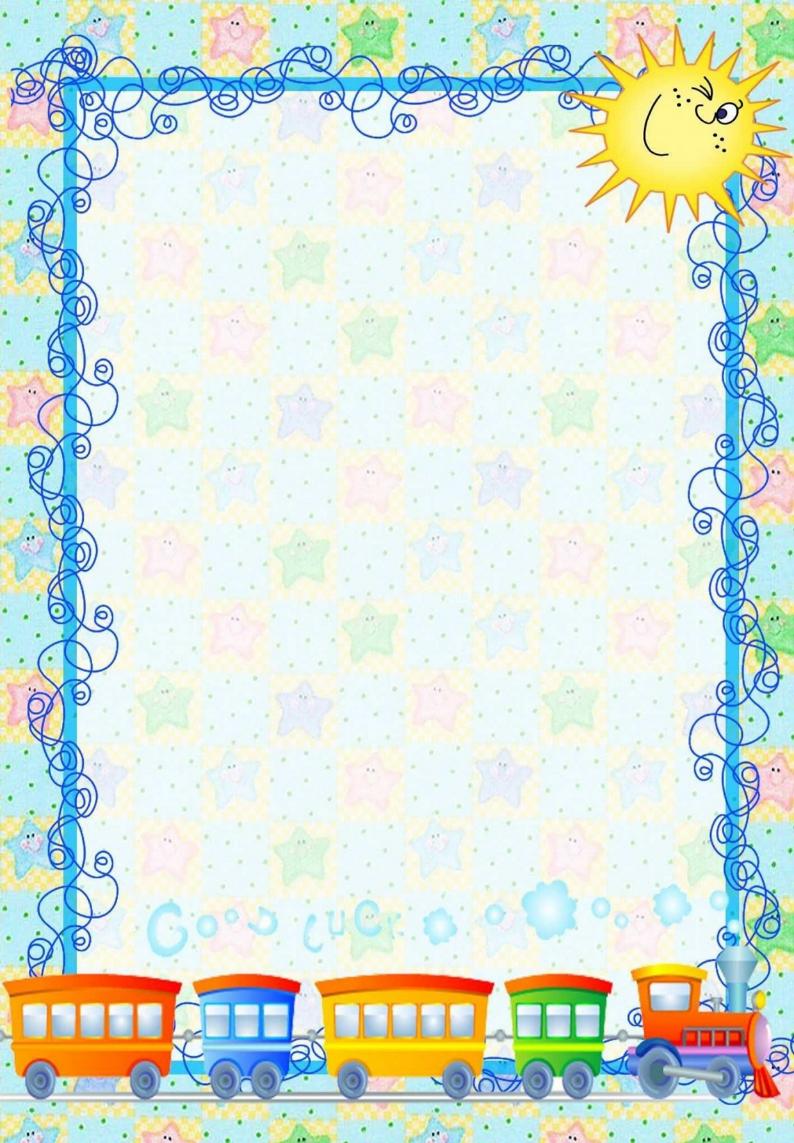 Как воспитать у ребенка чувство ответственности.ОТВЕТСТВЕННОСТЬ — это положение, при котором человек отдает полный отчет в своих действиях и принимает на себя вину за последствия в исходе порученного дела, в выполнении каких-нибудь обязанностей, обязательств. Ответственный человек осознает себя как причину совершаемых им поступков, он инициирует изменения в собственной жизни и готов отвечать за то, к чему они приведут.Быть ответственным – значит уметь самостоятельно принимать решение и осознанно его выполнять.Чтобы стать ответственным, ребёнку необходимо выполнение определённого ряда факторов, таких как:1.	Понимание поставленной задачи. Это знание того, что нужно сделать и каким образом это нужно сделать. Дети дошкольного возраста многие вещи понимают по-своему. И задача родителей – чётко, ясно и спокойно обсудить с ребёнком, какая задача перед ним ставится.2.	Согласие с поставленной задачей. У ребёнка всегда должен быть выбор, что ему делать в данный момент, для более адекватного формирования ответственности («Ты сейчас что будешь делать: приберёшь игрушки или польёшь цветы?»). Если у ребёнка есть выбор, то чувство ответственного поведения скорее проявится в практике.3.	Умение самостоятельно мотивировать свои действия.Родители должны учить детей не только слушаться взрослых людей, учить самодисциплине. Самостоятельные желания должны сопровождаться похвалой и поддержкой взрослых, а не зависеть от настроения мамы и папы.Если ребёнок своей «уборкой» помешал смотреть телевизор, то резкое замечание по этому поводу отобьют у него всяческое желание в следующий раз помогать по дому.С чего нужно начинать приучение ребёнка к формированию ответственного поведения?Сначала ребёнок может стать вашим помощником. Впервые принимаясь за какое-то дето, ребёнок испытывает очень много переживаний: получится ли у него, сделает ли он хорошо, похвалят ли его родители. Поэтому на этапе «ребёнок-помощник» постарайтесь хвалить и поддерживать ребёнка, как можно чаще. Вы можете вместе вытирать пыль, мыть посуду, ухаживать за домашними питомцами, готовить несложную еду.На втором этапе ребёнок нуждается в напоминании и контроле. Но делать это стоит спокойно, доброжелательно и мягко, без особого давления, а лучше – в игровой форме (Мне кажется, я слышала только что, что твои грязные сапожки плачут и хотят, чтобы их помыли!»). А после того, как ребёнок справится с заданием, обязательно его похвалите.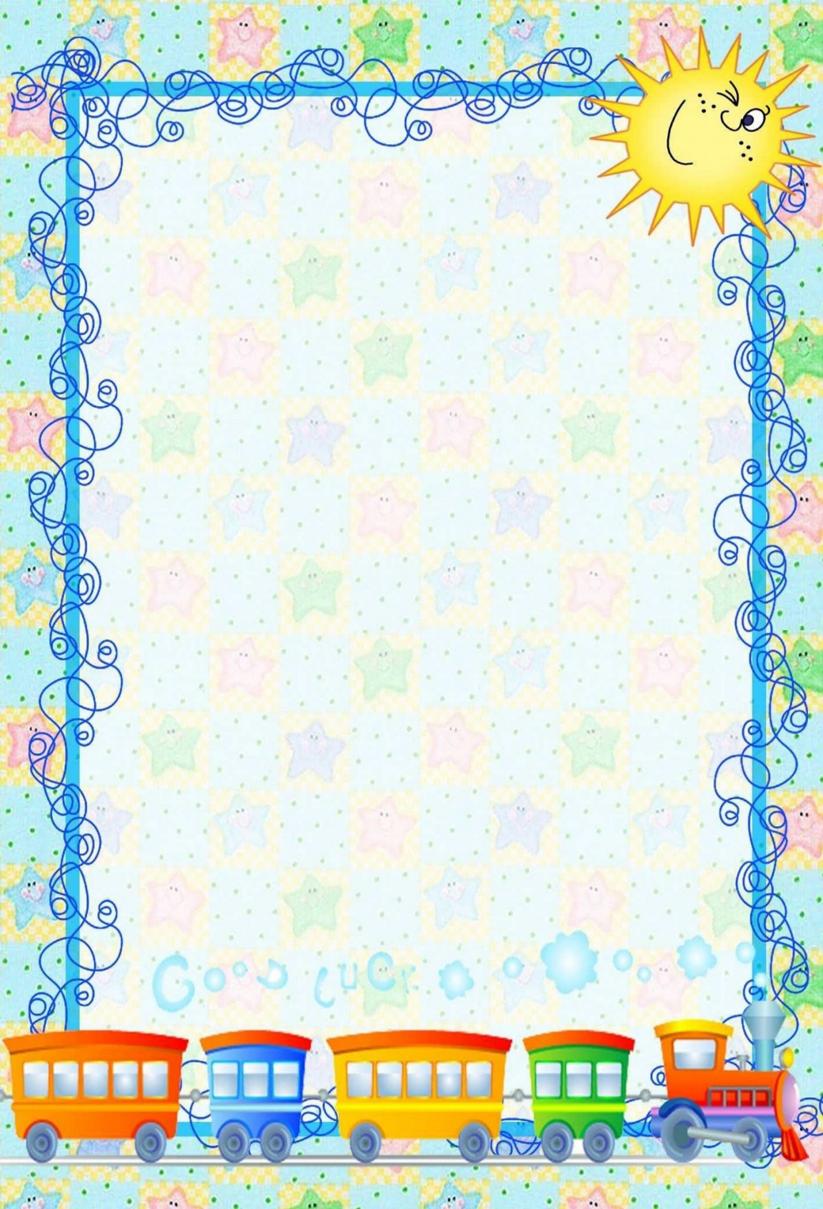 На третьем этапе ребёнок уже выполняет задания самостоятельно, ему уже не требуется напоминание и контроль, он чётко знает, как и что он должен сделать.Для воспитания в ребёнке ответственности, родителям необходимо выполнить определённые условия:- Любой ребёнок нуждается в положительной самооценке.- Обязательно вводите в жизнь ребёнка различные ограничения. Они обеспечат чувство защищённости и безопасности.- Проявите терпение, будьте готовы к тому, что дети становятся ответственными не сразу. Должно пройти определённое время (зависит от характера ребёнка и типа ваших взаимоотношений) для развития ответственного поведения.- Приучая ребёнка к ответственности, не вмешивайтесь в дела, которые уже не требуют Вашего участия. Договоритесь все вместе о тех обязанностях, которые под силу ребёнку.–	А вот если ребёнок не справляется с чем-то сам, тогда позиция «наблюдателя со стороны» не годится. Если ребёнку нужна помощь, ни в коем случае не отказывайте ему. Окажите помощь в том, с чем у ребёнка возникли реальные трудности. Однако, постарайтесь не делать того, что он в состоянии выполнить сам.